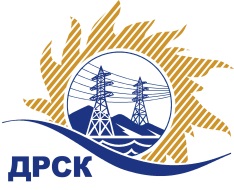 Акционерное Общество«Дальневосточная распределительная сетевая  компания»(АО «ДРСК»)Протокол заседания комиссии по вскрытию конвертов, поступивших на запрос предложений № 757703г. БлаговещенскСПОСОБ И ПРЕДМЕТ ЗАКУПКИ: Открытый  запрос предложений   «Автошины отчественного производства» закупка 203ПРИСУТСТВОВАЛИ: Два члена  постоянно действующей Закупочной комиссии АО «ДРСК» 2 уровня   Информация о результатах вскрытия конвертов:В адрес Организатора закупки поступило 4 (четыре) заявки (-ок,-ка) на участие в закупке, конверты с которыми были размещены в электронном виде на Торговой площадке Системы www.b2b-energo.ru. Вскрытие конвертов было осуществлено в электронном сейфе Организатора закупки на Торговой площадке Системы www.b2b-energo.ru автоматически.Дата и время начала процедуры вскрытия конвертов с заявками на участие в закупке: 09:00 (время московское) 20.01.2017 г.   Сделано 4 (четыре) ставок. Место проведения процедуры вскрытия конвертов с заявками участников: Торговая площадка Системы www.b2b-energo.ruВ конвертах обнаружены заявки следующих участников закупки:Решили: Утвердить протокол заседания закупочной комиссии по вскрытию конвертов, поступивших на открытый   запрос предложений.Ответственный секретарь Закупочной комиссии 2 уровня АО «ДРСК»	               М.Г. ЕлисееваИсп. Ирдуганова И.Н.397-147irduganova-in@drsk.ru№ 208/МЭ-В20.01.2017 г.№Наименование участника и его адресПредмет заявки на участие в запросе предложений1ИП Мельников Н.Н. (MAXINTER) (675016, Амурская обл., г. Благовещенск, ул. Богдана Хмельницкого, 77)Заявка, подана 19.01.2017 в 08:18
Цена: 9 258 800,00 руб. (цена без НДС: 7 846 440,65 руб.)2ООО "Росэксим-М" (676290, Амурская обл., г. Тында, ул. Советская, 53)Заявка: Условие оплаты и поставки согласно техическому заданию., подана 19.01.2017 в 04:18
Цена: 9 262 535,68 руб. (цена без НДС: 7 849 606,51 руб.)3ООО "ШТОРМАВТО" (675000, Россия, Амурская обл., г. Благовещенск, ул. Нагорная, д. 1 А)Заявка, подана 13.01.2017 в 02:44
Цена: 9 342 903,00 руб. (цена без НДС: 7 917 714,40 руб.)4ООО "ДВТК" (141090, Россия, Московская область, г.Королёв мкр. Юбилейный, улица Пионерская, д. 1/4, пом. L.)Заявка: Документация для участия в закупке, подана 17.01.2017 в 10:02
Цена: 9 888 888,00 руб. (цена без НДС: 8 380 413,56 руб.)